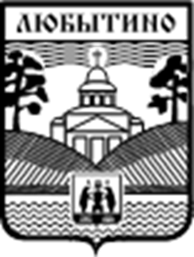 № 10, вторник  31 июля 2018 года р.п.ЛюбытиноВ данном номере опубликованы следующие документы: Распоряжение от 25.07.2018 № 361-рг Об утверждении состава Общественного совета по проведению независимой оценки качества условий осуществления образовательной деятельности, осуществляемой муниципальными образовательными  организациями Любытинского муниципального района.Постановление от 20.07.2018 № 618  О создании туристического информационного центра Любытинского муниципального районаПостановление от 23.07.2018 № 624Об утверждении положения об Общественном совете по проведению независимой оценки качества условий осуществления образовательной деятельности, осуществляемой муниципальными образовательными  организациями Любытинского муниципального районаПостановление от 24.07.2018 № 625 О внесении изменений в муниципальную программу Любытинского муниципального района «Развитие образования Любытинского муниципального  района на 2014-2020 годы»от 24.07.2018 № 626 О Порядке проведения оценки эффективности предоставленных(планируемых к предоставлению) налоговых льгот по местным налогамРоссийская  ФедерацияНовгородская областьАдминистрация  Любытинского муниципального районаР А С П О Р Я Ж Е Н И Еот 25.07.2018 № 361-ргр.п.ЛюбытиноОб утверждении состава Общественного совета по проведению независимой оценки качества условий осуществления образовательнойдеятельности, осуществляемой муниципальными образовательными  организациями Любытинского муниципального районаВ  соответствии с Положением об Общественном совете по проведению независимой оценки  качества условий осуществления  образовательной деятельности, осуществляемой муниципальными образовательными  организациями Любытинского  муниципального района, утвержденным постановлением Администрации Любытинского муниципального района  от 23.07.2018 № 624:1.Утвердить состав Общественного совета по проведению независимой оценки качества условий осуществления образовательной деятельности, осуществляемой муниципальными образовательными  организациями Любытинского муниципального района:2. Опубликовать распоряжение в бюллетене «Официальный вестник» и разместить на официальном сайте Администрации муниципального района в информационно-телекоммуникационной сети «Интернет». Главамуниципального района                                                    А.А.УстиновРоссийская  ФедерацияНовгородская областьАдминистрация  Любытинского муниципального районаП О С Т А Н О В Л Е Н И Еот 20.07.2018 № 618 р.п.Любытино О создании туристического информационного центра Любытинского муниципального районаВо исполнение поручений Президента Российской Федерации по итогам заседания президиума Государственного совета Российской Федерации 17 августа 2015 года, пункта 14 соглашения об осуществлении мер, направленных на социально-экономическое развитие Любытинского муниципального района от 24 января 2018 года между Правительством Новгородской области и Администрацией Любытинского муниципального района Администрация муниципального района ПОСТАНОВЛЯЕТ:1. Создать туристический информационный центр Любытинского муниципального района на базе муниципального бюджетного учреждения культуры «Любытинский краеведческий музей» (далее - ТИЦ).2. Утвердить прилагаемое Положение о туристическом информационном центре Любытинского муниципального района.3. Директору муниципального бюджетного учреждения культуры «Любытинский краеведческий музей» (Иванову А.Ю.) создать условия для  работы туристического информационного центра.4. Отделу экономики, потребительского рынка и сельского хозяйства Администрации муниципального района оказать содействие в организации работы ТИЦа по взаимодействию с объектами туристического бизнеса, модерации официальной группы «Любытино для туристов» в социальных сетях.5. Контроль за исполнением настоящего постановления возложить на заместителя Главы администрации муниципального района Иванову О.А.6. Опубликовать постановление на официальном сайте Администрации муниципального района в информационно-телекоммуникационной сети «Интернет».Главамуниципального района                                                         А.А.Устинов                                                              Утверждено                                                                  постановлением Администрации                                                               муниципального района                                                              от 20.07.2018 № 618ПОЛОЖЕНИЕо туристическом информационном центре Любытинского муниципального района1.  Общие положения1.1.  Туристический информационный центр Любытинского муниципального района (далее - ТИЦ) создается на базе муниципального бюджетного учреждения культуры «Любытинский краеведческий музей», не является юридическим лицом. 1.2. ТИЦ  осуществляет свою деятельность во взаимодействии с Администрацией муниципального района, отделом экономики, потребительского рынка и сельского хозяйства Администрации муниципального района, комитетом культуры, спорта и туризма Администрации муниципального района,  организациями, индивидуальными предпринимателями и гражданами.1.3. Свою деятельность ТИЦ  осуществляет в соответствии с федеральными законами и иными нормативными правовыми актами Российской Федерации, нормативными правовыми актами Администрации муниципального района, а также настоящим Положением.	1.4. Муниципальное бюджетное учреждение культуры «Любытинский краеведческий музей» (далее - МБУК «Любытинский краеведческий музей») обеспечивает ТИЦ площадями, телефонными линиями, подключением к сети Интернет. Лица, ответственные за работу ТИЦ назначаются из числа работников на основании приказа директора МБУК «Любытинский краеведческий музей». ТИЦ работает в режиме работы МБУК «Любытинский краеведческий музей» по адресу: 174760, Новгородская область, р.п.Любытино, ул.Пионерская, д.1.2. Цели и задачи2.1. ТИЦ   создан в целях создания условий для развития туристской привлекательности Любытинского муниципального района, популяризации туристского продукта и его продвижения на внешнем и внутреннем туристских рынках, оказания информационных, консультационных  туристских услуг жителям и гостям Любытинского муниципального района.2.2. Основными задачами деятельности ТИЦ являются:- формирование единого информационного туристского пространства, консолидация рекламно-информационной работы различных участников туристского рынка в целях оказания информационно-справочных, туристских услуг приезжающим туристам, а также ведение рекламной и маркетинговой деятельности;- взаимодействие с организациями индустрии гостеприимства;- реализация региональных и муниципальных программ и проектов, направленных на развитие туризма в Любытинском муниципальном районе, развитие рынка туристских услуг, инфраструктуры туризма.3.  Основные направления деятельности 3.1. Основными направлениями деятельности ТИЦ являются:- аналитическая деятельность;-информационная деятельность;-консультационная деятельность.Предметом деятельности ТИЦ  является формирование единой информационной базы данных туристических ресурсов Любытинского муниципального района, распространение информационных материалов о туристическом потенциале, установление межмуниципальных и межрегиональных связей в сфере туризма, организация и участие в акциях и мероприятиях по развитию туризма (выставках, ярмарках и фестивалях), участие в осуществлении комплексного анализа и прогнозирования тенденций развития туризма.3.2. ТИЦ   осуществляет информационное обслуживание  туристов на базе МБУК «Любытинский краеведческий музей», на временных информационных пунктах, организованных в рамках  культурных и туристских мероприятий, а также на пунктах предоставления информации, не обслуживаемых сотрудниками.ТИЦ  предоставляет физическим и юридическим лицам на безвозмездной основе информацию о туристских ресурсах Любытинского муниципального района:- о достопримечательностях, исторических ценностях, музеях, объектах туристкого показа;- о дне, времени, месте проведения, содержании мероприятий и событий (фестивали, праздники, соревнования и др.);- об экскурсионных маршрутах;- о транспортных услугах;- об услугах в области здравоохранения, торговли, безопасности;- о средствах досуга и отдыха;- о средствах размещения;- о предприятиях сферы питания. 3.3. ТИЦ   предоставляет печатную информацию в виде карт, буклетов, брошюр.3.4. ТИЦ   принимает участие в форумах, конференциях, выставках, ярмарках, «круглых столах», семинарах, курсах по развитию туризма, совместно с администрацией муниципального района организовывает презентацию туристского потенциала Любытинского муниципального района.3.5. В целях установления межмуниципальных и межрегиональных связей в сфере туризма ТИЦ  совместно с администрацией муниципального района организовывает  и проводит рекламные и информационные туры.ТИЦ совместно с администрацией муниципального района осуществляет разработку, изготовление и распространение информационных и рекламных материалов о туристских ресурсах Любытинского муниципального района;ТИЦ осуществляет выполнение работ по мониторингу, формированию информационных баз данных, ведению реестра туристических ресурсов, анализу статистики туристских потоков, маркетингу туристских продуктов.ТИЦ для распространения информации использует различные виды электронной поддержки, в том числе Интернет-ресурсы.4. Организация деятельности ТИЦ4.1 Доступ для посетителей, в том числе для лиц с ограниченными возможностями здоровья, в ТИЦ бесплатный.4.2. Местоположение ТИЦ должно быть обозначено указательным  (информационным, графическим) знаком (символом) «i», размещенным на здании МБУК «Любытинский краеведческий музей» или перед ним.4.3. График работы ТИЦ должен быть указан на входе, размещен в сети интернет, и (или) любым другим удобным способом. В нерабочее время ТИЦ должен предоставлять информацию в электронном виде, размещенную в сети интернет.4.4 Контактные номера телефонов при чрезвычайных ситуациях  должны быть указаны таким образом, чтобы их четко было видно туристам.4.5. Всем посетителям должны быть предоставлены услуги одинакового уровня обслуживания, вне зависимости от того,  обращаются они лично или дистанционно.Российская  ФедерацияНовгородская областьАдминистрация  Любытинского муниципального районаП О С Т А Н О В Л Е Н И Еот 23.07.2018 № 624р.п.ЛюбытиноОб утверждении положения об Общественном совете по проведению независимой оценки качества условий осуществления образовательнойдеятельности, осуществляемой муниципальными образовательными  организациями Любытинского муниципального района          В   соответствии с Федеральным законом от 06 октября 2003 года                № 131-ФЗ «Об общих принципах организации местного самоуправления в Российской Федерации», Федеральным законом от 29 декабря 2012 года              № 273-ФЗ «Об образовании в Российской Федерации» Администрация Любытинского муниципального района ПОСТАНОВЛЯЕТ:	1. Утвердить прилагаемое Положение об Общественном совете по проведению независимой оценки качества условий осуществления образовательной деятельности, осуществляемой муниципальными образовательными организациями Любытинского муниципального района.	2. Поручить комитету образования Администрации Любытинского муниципального района (Анишина Л.Е.) направить обращение в Общественный совет Администрации Любытинского муниципального района о формировании из числа представителей общественных организаций, созданных в целях защиты прав и законных интересов обучающихся и (или) родителей (законных представителей) несовершеннолетних обучающихся, общественных объединений инвалидов общественного совета по проведению независимой оценки качества условий осуществления образовательной деятельности, осуществляемой муниципальными образовательными организациями Любытинского муниципального района и утверждении его состава.	3. Рекомендовать Общественному совету Администрации Любытинского муниципального района сформировать из числа представителей общественных организаций, созданных в целях защиты прав и законных интересов обучающихся и (или) родителей (законных представителей) несовершеннолетних обучающихся, общественных объединений инвалидов общественный совет по проведению независимой оценки качества условий осуществления образовательной деятельности, осуществляемой муниципальными об-2разовательными организациями Любытинского муниципального района и утвердить его состав.	4. Контроль за исполнением постановления возложить на заместителя главы Администрации муниципального района Артемьеву Е.Е.Главамуниципального района                                                        А.А.Устинов                                                                                    Утверждено                                                                   постановлением Администрации                                                                         муниципального района                                                                            от 23.07.2018 № 624ПОЛОЖЕНИЕоб Общественном совете по проведению независимой оценки качества условий осуществления образовательной деятельности, осуществляемой муниципальными образовательными организациями Любытинского муниципального района1.Общие положения1.1. Настоящее Положение определяет полномочия, порядок формирования и деятельность Общественного совета по проведению независимой оценки качества условий осуществления образовательной деятельности, осуществляемой муниципальными образовательными организациями Любытинского муниципального района (далее - Общественный совет).1.2. Общественный совет является постоянно действующим консультативно-совещательным органом по проведению независимой оценки качества условий осуществления образовательной деятельности организациями, осуществляющими образовательную деятельность на территории Любытинского муниципального района (далее - муниципальный район), функционирующим на общественных началах.1.3. Общественный совет создается в целях предоставления участникам отношений в сфере образования информации об уровне организации работы по реализации образовательных программ на основе общедоступной информации.1.4. Общественный совет осуществляет свою деятельность во взаимодействии с органами государственной власти, органами местного самоуправления и организациями, в соответствии с законодательством Российской Федерации и Новгородской области, муниципальными нормативными актами муниципального района и настоящим Положением.1.5. Основными принципами деятельности Общественного совета являются добровольность, коллегиальность, компетентность, гласность, независимость, соблюдение норм профессиональной этики.1.6. Организационное обеспечение деятельности Общественного совета осуществляет комитет образования Администрация Любытинского муниципального района (далее - комитет образования).2.Полномочия Общественного совета2.1. Общественный совет:1) определяет перечни организаций, осуществляющих образовательную деятельность, в отношении которых проводится независимая оценка;	2) принимает участие в рассмотрении проектов документации о закупках работ, услуг, а также проектов муниципальных контрактов, заключаемых комитетом образования  с организацией, которая осуществляет сбор и обобщение информации о качестве условий осуществления образовательной деятельности организациями (далее - оператор);	3) проводит независимую оценку качества условий осуществления образовательной деятельности организациями с учетом информации, представленной оператором по таким общим критериям, как:открытость и доступность информации об организациях, осуществляющих образовательную деятельность;комфортность условий, в которых осуществляется образовательная деятельность;доброжелательность, вежливость работников;удовлетворенность условиями ведения образовательной деятельности организаций, а также доступность услуг для инвалидов.	4) представляет в комитет образования результаты независимой оценки качества условий осуществления образовательной деятельности организациями, а также предложения об улучшении их деятельности.2.2. Общественный совет имеет право:	1) привлекать к своей работе представителей общественных объединений, осуществляющих деятельность в сфере образования, для обсуждения и формирования результатов такой оценки;	2) рассматривать на заседаниях вопросы в рамках своих полномочиях;	3) приглашать на свои заседания должностных лиц органов государственной власти и органов местного самоуправления, руководителей организаций, граждан.3.Порядок формирования Общественного совета3.1. Состав Общественного совета формируется и утверждается сроком на 3 года общественным советом Администрации Любытинского муниципального района из числа представителей общественных организаций, созданных в целях защиты прав и законных интересов обучающихся и (или) родителей (законных представителей) несовершеннолетних обучающихся, общественных объединений инвалидов.3.2. При формировании Общественного совета на новый срок осуществляется изменение не менее трети его состава. В состав Общественного совета не могут входить представители органов государственной власти и органов местного самоуправления, представители общественных объединений, осуществляющих деятельность в сфере образования, руководители (их заместители) и работники организаций, осуществляющих деятельность в указанной сфере.3.2. В состав Общественного совета входят председатель, заместитель, секретарь и члены комиссии, число которых не может быть менее чем пять человек.3.3. Информация о деятельности Общественного совета подлежит размещению в сети «Интернет» на официальном сайте комитета образования.4.Порядок деятельности Общественного совета4.1. Основной формой деятельности Общественного совета являются заседания, которые проводятся по мере необходимости, но не реже одного раза в год, и считаются правомочными при условии присутствия на заседании не менее половины членов Общественного совета.4.2. Решения по рассмотренным вопросам принимаются Общественным советом открытым голосованием простым большинством голосов (из числа присутствующих). В случае равенства числа голосов решающим считается голос председателя Общественного совета.4.3. Члены Общественного совета, которые не согласны с решением Общественного совета, могут изложить свое особое мнение, которое вносится в протокол заседания Общественного совета.4.4. Председатель Общественного совета осуществляет общее руководство деятельностью Общественного совета, дает поручения членам Общественного совета по вопросам, отнесенным к его компетенции, ведет заседания Общественного совета, представляет Общественный совет по вопросам, отнесенным к его компетенции.4.4. В отсутствие председателя Общественного совета его работой руководит заместитель председателя Общественного совета.4.5. Члены Общественного совета обладают равными правами при подготовке и обсуждении рассматриваемых на заседании вопросов.4.6. Члены Общественного совета имеют право:выступать на заседаниях Общественного совета и вносить предложения по вопросам, входящим в компетенцию Общественного совета;знакомиться с документами и материалами Общественного совета, непосредственно касающимися деятельности Общественного совета.4.7. Заседания и решения Общественного совета оформляются протоколом, который подписывается председателем общественного совета и секретарем Общественного совета.4.8. Секретарь Общественного совета:	1) обеспечивает подготовку и проведение заседания общественногосовета;2) оформляет решения Общественного совета, все необходимые документы для реализации решений Общественного совета;	3) обеспечивает информирование членов Общественного совета и лиц, приглашенных на заседание, о дате, времени и месте проведения заседания Общественного совета;	4) выполняет иные поручения председателя Общественного совета, связанные с обеспечением деятельности Общественного совета.                              Российская  ФедерацияНовгородская областьАдминистрация  Любытинского муниципального районаП О С Т А Н О В Л Е Н И Еот 24.07.2018 № 625р.п.ЛюбытиноО внесении изменений в муниципальную программу Любытинскогомуниципального района «Развитие образования Любытинского муниципального  района на 2014-2020 годы»Администрация Любытинского муниципального района                                  ПОСТАНОВЛЯЕТ:1.Внести в  муниципальную программу «Развитие образования  Любытинского муниципального района на 2014-2020 годы», утвержденную постановлением Администрации муниципального района от 12.01.2017 № 8 (далее Программа), следующие изменения:1.1. Изложить пункт 7 «Объемы и источники финансирования муниципальной программы в целом и по годам» паспорта муниципальной программы в части финансирования на 2018 год и итоговой суммы в следующей  в  редакции:		«7. Объемы и источники финансирования муниципальной программы в целом и по годам реализации (тыс.руб.):1.2.  В разделе IY. « Мероприятия муниципальной программы»: в строке 1  графа 11  местный бюджет «515,0» заменить на «1246,1». в строке 5 графа 11 областной бюджет «85026,7» заменить на «85894,6».2. В разделе  Y. паспорта Подпрограммы 1 «Развитие дошкольного и общего образования в Любытинском муниципальном районе» Программы (далее подпрограмма 1) в паспорте подпрограммы:2.1. Изложить строки  «2018» и  «Всего» подраздела 4 «Объемы и источники финансирования муниципальной подпрограммы в целом и по годам»  в  редакции:	«4. Объемы и источники финансирования подпрограммы в целом и по годам реализации (тыс.руб.):        2.2. В мероприятиях подпрограммы 1. «Развитие дошкольного и общего образования в Любытинском муниципальном районе»  задача 1. Модернизация дошкольного образования дополнить  п.1.6, следующего содержания: задача 3. Создание условий для получе6ия качественного образования дополнить п.3.9, 3.10 следующего содержания: 3. В разделе IX. паспорта  подпрограмма 5. «Обеспечение реализации муниципальной программы «Развитие образования  муниципального района на 2014-2020 годы» Программы, (далее подпрограмма 5) в паспорте подпрограммы:       3.1.Изложить  строки  «2018» и «Всего» подраздела  4 «Объемы и источники финансирования муниципальной подпрограммы в целом и по годам реализации» в  редакции: «4. Объемы и источники финансирования подпрограммы в целом и по годам реализации (тыс.рублей):       	3.2.Заменить цифры в мероприятиях подпрограммы 5: в строке 1.1. графа 11 областной бюджет «11873,6» заменить на «12232,7», местный бюджет «21247,1» заменить  на «21244,12», в строке 2.1. графа 11 областной бюджет «48894,5» заменить на «49403,3», 	в строке 3.2. графа 11 местный бюджет «2457,4» заменить на «2577,4».    4.Опубликовать постановление в бюллетене «Официальный вестник» и разместить на официальном сайте Администрации муниципального района в информационно-телекоммуникационной сети Интернет.Главамуниципального района                                                       А.А.УстиновРоссийская  ФедерацияНовгородская областьАдминистрация  Любытинского муниципального районаП О С Т А Н О В Л Е Н И Еот 24.07.2018 № 626р.п.ЛюбытиноО Порядке проведения оценки эффективности предоставленных(планируемых к предоставлению) налоговых льгот по местным налогамВ целях совершенствования системы налоговых льгот, принятия необходимых мер по изменению или отмене невостребованных или неэффективных налоговых льгот и пониженных налоговых ставок, изменению оснований, порядка и условий их применения, обеспечения оптимального выбора категорий налогоплательщиков для установления налоговых льгот и налоговых ставок, а также повышения качества управления муниципальными финансами Администрация Любытинского муниципального района»             ПОСТАНОВЛЯЕТ:1. Утвердить прилагаемый Порядок проведения оценки эффективности предоставленных (планируемых к предоставлению) налоговых льгот по местным налогам  (далее - Порядок).         	2. Налогоплательщикам, субъектам права законодательной инициативы руководствоваться Порядком, утвержденным пунктом 1 настоящего постановления, при формировании предложений по предоставлению налоговых льгот.    3. Признать утратившим силу постановление Администрации Любытинского муниципального района от 11.05.2017 № 477 «Об утверждении Порядка и методики оценки эффективности предоставленных и планируемых к предоставлению налоговых льгот по местным налогам».4. Опубликовать  настоящее постановление в бюллетене «Официальный вестник» и разместить на официальном сайте Администрации муниципального района в информационно-телекоммуникационной сети «Интернет».5. Контроль за исполнением настоящего постановления оставляю за собой.Главамуниципального района                                               А.А.Устинов                                                               Утверждено                                                                 постановлением Администрации                                                                 муниципального района                                                                  от 24.07.2018 № 626ПОРЯДОКпроведения оценки эффективности предоставленных(планируемых к предоставлению) налоговых льгот по местным налогам1. Общие положения1.1.  Порядок устанавливает правила проведения оценки эффективности предоставленных (планируемых к предоставлению) налоговых льгот отдельным категориям налогоплательщиков по местным налогам (далее - Порядок), последовательность действий при проведении оценки, а также требования к результатам указанной оценки.1.2. Порядок распространяется на налоговые льготы, предоставленные решениями Совета депутатов Любытинского сельского поселения (планируемые к предоставлению) по местным налогам.1.3. Оценка эффективности налоговых льгот проводится в целях: анализа результативности предоставленных льгот и направлена на обеспечение оптимального выбора объектов для предоставления налоговых льгот с целью:создания благоприятных экономических условий для развития инвестиционной и инновационной привлекательности территории;оказания экономической поддержки организациям, которые участвуют в решении приоритетных для территории и населения социальных задач;стимулирования использования финансовых ресурсов, направляемых на создание, расширение и обновление производств и технологий по выпуску необходимой населению продукции (товаров, услуг).1.4. В данном Порядке используются следующие основные определения:предоставленная налоговая льгота - налоговая льгота по местным налогам, установленная решением  Совета депутатов Любытинского сельского поселения;планируемая к предоставлению налоговая льгота - налоговая льгота по местным налогам, установление которой инициируется заинтересованными лицами;оценка эффективности налоговых льгот - процедура сопоставления результатов предоставления налоговых льгот и результатов хозяйственной деятельности организаций с использованием показателей бюджетной и социально-экономической эффективности;бюджетная эффективность налоговых льгот - соотношение суммы дополнительных налоговых поступлений в местный бюджет к сумме налоговых льгот, предоставленных категориям налогоплательщиков;социально-экономическая эффективность налоговых льгот предусматривает выполнение налогоплательщиками, которым предоставлена налоговая льгота (планируется предоставить), социально-экономических показателей.1.5. Налоговые льготы устанавливаются с соблюдением следующих принципов:налоговые льготы устанавливаются в пределах полномочий Любытинского сельского поселения, установленных федеральным законодательством;налоговые льготы устанавливаются в порядке и на условиях, определяемых Налоговым кодексом Российской Федерации;1.6. Оценка эффективности осуществляется в отношении налоговых льгот по следующим налогам: налог на имущество физических лиц;земельный налог.2. Виды налоговых льгот и условия их предоставления 2.1. Налоговые льготы предоставляются налогоплательщикам на основании решений Совета депутатов Любытинского сельского поселения.2.2. Налогоплательщикам могут устанавливаться налоговые льготы в виде:а) снижения налоговой ставки;б) предоставления налогового вычета;в) освобождения от уплаты налога.2.3. Налоговые льготы разделяются на 3 типа в зависимости от целевой составляющей:а) социальная - поддержка отдельных категорий граждан;б) финансовая - устранение/уменьшение встречных финансовых потоков;в) стимулирующая - привлечение инвестиций и расширение экономического потенциала.2.4. В целях обеспечения эффективности предоставления налоговых льгот запрещается предоставление налоговых льгот при низкой оценке эффективности.2.5. При рассмотрении предложений о предоставлении стимулирующих налоговых льгот в обязательном порядке проводится оценка эффективности налоговых льгот в соответствии с Методикой расчета оценки эффективности предоставленных (планируемых к предоставлению) стимулирующих налоговых льгот.3. Расчет оценки эффективности предоставленных (планируемых к предоставлению) налоговых льгот3.1. Оценка эффективности предоставленных (планируемых к предоставлению) стимулирующих налоговых льгот проводится  комитетом финансов Администрации Любытинского муниципального района в разрезе видов налогов и категорий получателей налоговых льгот, в соответствии с Методикой расчета оценки эффективности предоставленных (планируемых к предоставлению) налоговых льгот согласно приложению 1 к настоящему Порядку (далее - Методика).3.2. Данная оценка эффективности налоговых льгот не распространяется: в отношении бюджетных, казенных и автономных учреждений, а также органов местного самоуправления, финансируемых из областного и (или) местного бюджетов (устранение/уменьшение встречных финансовых потоков).3.3. Для категорий налогоплательщиков - физических лиц, налоговые льготы которым предоставляются в целях поддержки социально незащищенных слоев населения (социальная поддержка), налоговые льготы признаются эффективными.4. Проведение оценки эффективности предоставленных (планируемых к предоставлению) налоговых льгот4.1. Оценка эффективности предоставленных (планируемых к предоставлению) налоговых льгот проводится в следующие сроки:по предоставленным налоговым льготам в срок до 1 июля года, следующего за отчетным годом;по планируемым к предоставлению налоговым льготам - в течение месяца со дня поступления предложений о предоставлении налоговых льгот.Предложения о предоставлении налоговых льгот принимаются Администрацией  муниципального района от инициаторов введения налоговых льгот до 15 июля года, предшествующего году начала действия налоговой льготы, с указанием обоснования целесообразности предоставления налоговых льгот.4.2. Источниками информации для проведения оценки эффективности налоговых льгот являются:сведения статистической налоговой отчетности (форма № 5-МН «О налоговой базе и структуре начислений по местным налогам»), публикуемые в сети Интернет Федеральной налоговой службой России (https://www.nalog.ru/rn60/related_activities/statistics_and_analytics/forms/);сведения, запрашиваемые в Межрайонных инспекциях ФНС России;сведения, полученные от налогоплательщиков, которые получили или претендуют на получение налоговой льготы;иные виды информации, необходимые для проведения оценки эффективности налоговых льгот, запрашиваемые у получателей налоговых льгот.5. Результатов оценки эффективности налоговых льгот5.1. Результаты оценки эффективности предоставленных налоговых льгот утверждаются ежегодно нормативным правовым актом Администрации муниципального района (распоряжением) по форме согласно Приложению 2.5.2. Результаты оценки эффективности предоставленных налоговых льгот должны содержать:наименование налога;категории налогоплательщиков;содержание налоговой льготы;нормативный правовой акт, устанавливающий льготу;вид предоставленных налоговых льгот по местным налогам;сумму выпадающих доходов бюджета  Любытинского сельского поселения за отчетный финансовый год;результаты оценки эффективности предоставленных налоговых льгот;предложения по сохранению, отмене и (или) корректировке содержания предоставленных налоговых льгот по местным налогам.5.3. Результаты оценки эффективности налоговых льгот используются для:разработки проекта бюджета Любытинского сельского поселения на очередной финансовый год и плановый период;своевременного принятия мер по отмене неэффективных налоговых льгот;предложений по совершенствованию мер поддержки отдельных категорий налогоплательщиков;введения новых видов налоговых льгот.5.4. В случае неэффективности предоставленных (планируемых к предоставлению) налоговых льгот Администрация  муниципального района в месячный срок готовит свои предложения и проект решения об отмене (изменении условий предоставления) налоговых льгот и направляет их на рассмотрение Совету депутатов Любытинского сельского поселения.                                    Приложение 1                                      к Порядку проведения оценки эффективности                                    предоставленных (планируемых к предоставлению)                                налоговых льгот по местным налогамМЕТОДИКАрасчета оценки эффективности предоставленных(планируемых к предоставлению) стимулирующих налоговых льготюридическим лицам1) Расчет оценки эффективности налоговых льгот производится по земельному налогу в отношении предоставленных (планируемых к предоставлению) стимулирующих налоговых льгот. Объектом оценки является бюджетная и социально-экономическая эффективность от предоставления налоговых льгот по земельному налогу.2) Бюджетная эффективность предоставленных (планируемых к предоставлению) налоговых льгот (коэффициент бюджетной эффективности налоговых льгот - Кб) оценивается путем соотношения объема прироста поступлений налогов в бюджет  сельского поселения к сумме налоговых льгот, полученных (планируемых к получению) налогоплательщиками в отчетном (плановом) периоде, рассчитанных в сопоставимых условиях.Расчет коэффициента бюджетной эффективности налоговых льгот осуществляется по формуле, где:Кб - коэффициент бюджетной эффективности налоговых льгот;НПi - объем фактических (плановых) поступлений налогов в бюджет за отчетный (плановый) период;НПi-1 - объем фактических (плановых) поступлений налогов в бюджет за год, предшествующий отчетному (плановому) периоду;Лi - сумма налоговых льгот, полученных (планируемых к получению) налогоплательщиками в отчетном (плановом) периоде.При этом сумма налоговых льгот (потерь местного бюджета) за отчетный (планируемый) период рассчитывается по формуле:Лi = (НБ · СН)  – (НБ · СНл)                                  (2)где,    НБ - налогооблагаемая база;СН - ставка налога, установленная в соответствии с законодательством о налогах и сборах;СНл - ставка налога, применяемая с учетом предоставления налоговых льгот (пониженная ставка, освобождение от налогообложения).         При расчете бюджетной эффективности предоставленных (планируемых к предоставлению) налоговых льгот учитываются следующие налоги, уплачиваемые налогоплательщиками: налог на доходы физических лиц,2налог на прибыль организаций, налог на имущество организаций, транспортный налог, налог на совокупный доход.Если в результате проведенного расчета, полученный коэффициент бюджетной эффективности меньше 1, то налоговая льгота признается неэффективной. Если коэффициент бюджетной эффективности налоговых льгот равен или больше 1, то налоговая льгота признается эффективной.3) Оценка социально-экономической эффективности налоговых льгот предполагает, что налогоплательщики, которым предоставлена (планируется предоставить) налоговая льгота, выполняют следующие показатели:отсутствие у налогоплательщика задолженности по налогам и страховым взносам;положительная динамика среднемесячной заработной платы работников списочного состава и внешних совместителей.4) Предоставленная (планируемая  к предоставлению) налоговая льгота считается эффективной при одновременном выполнении бюджетной и социально-экономической эффективности.5) Результаты расчета эффективности предоставленных (планируемых к предоставлению) налоговых льгот оформляются по форме согласно приведенной ниже таблице.3Результаты оценки эффективности предоставленных(планируемых к предоставлению) стимулирующих налоговых льготюридическим лицамАналитическое заключение _____________________________________________________________________________________________________________________________________________________________________________________________________________________________________________________________________________________________________________________________________________________________________________________________________________________________________________________________________________________________________________________________________________________________________________________________________________________________________________________________________________________________________________________Сопроводительные документы на ___листах прилагаются.Ответственный исполнитель ___________ (_____________)                                                                                                                                            Приложение 2                                                                                                              к Порядку проведения оценки эффективности                                                                                                             предоставленных (планируемых к предоставлению)                                                                                                             налоговых льгот по местным налогамРезультаты оценки эффективности предоставленных налоговых льгот по местным налогам за 20___ год Официальный вестникУчредитель, издатель: Администрация Любытинского муниципального районаГлавный редактор: А.А.УстиновРаспространяется бесплатноАдрес издателя: 174760, Новгородская область, п.Любытино, ул.Советов,д.29   Телефон: (881668) 6-16-81, 6-15-90Подписано в печать 17.09.2015Андреева Е.И.-директор муниципального бюджетного учреждения   культуры «Культурно-досуговая система Любытинского муниципального района» (по согласованию)Завацкая Н.Н.-главный бухгалтер 7-го отряда противопожарной службы Новгородской области (по согласованию)Крутикова М.В.-директор магазина общества с ограниченной ответственностью «Агроторг» (по согласованию)Круглова Т.С.-пенсионеркаФедоров Ю.В.-Глава крестьянского (фермерского) хозяйства (по согла- сованию)ГодИсточник финансированияИсточник финансированияИсточник финансированияИсточник финансированияИсточник финансированияГодобластной бюджетфедеральный бюджетместные бюджетывнебюджетные средствавсего201889883,5552,127102,32117537,92ВСЕГО603016,18710397,4193583,857806997,444                         ГодГодИсточник финансированияИсточник финансированияИсточник финансированияИсточник финансированияИсточник финансированияГодГодобластной бюджетфедеральный бюджетместные бюджетывнебюджетные средствавсего2018436,6436,61246,11682,7ВСЕГО5444,15444,13555,32097,711097,11.6.Выполнение работ по ремонту системы водоотведения МАДОУ «Детский сад №17 «Теремок»Комитет,МАДОУ «Детский сад №17 «Теремок»2018год1.4.местныйбюджет----362,,0--3.9.Ремонт кровли основного здания и обеспечение кабинетов начальных классов умывальными раковинамиКомитет,МАОУ «Неболчская средняя школа»2018год1.4.местныйбюджет----180,0-3.10.Выполнение работ по оборудованию  водоснабжения, монтажу канализации и установке сантехнического оборудованияКомитет,МБОУ «Водогонская основная школа»2018годместный бюджет----189,1--ГодИсточник финансированияИсточник финансированияИсточник финансированияИсточник финансированияИсточник финансированияИсточник финансированияИсточник финансированияГодобластной
бюджетфедеральный
бюджетместный бюджетместный бюджетвнебюджетные
средствавнебюджетные
средствавсего12334456201885894,625752,2225752,22111646,82ВСЕГО568029,046381,2381,2190919,557190919,557759329,8031. Сведения о налогоплательщике  1. Сведения о налогоплательщике  1. Сведения о налогоплательщике  1. Сведения о налогоплательщике  1. Сведения о налогоплательщике  1. Сведения о налогоплательщике  1. Сведения о налогоплательщике  1. Сведения о налогоплательщике  Полное наименование налогоплательщикаПолное наименование налогоплательщикаПолное наименование налогоплательщикаИНН/ КППИНН/ КППИНН/ КППВид экономической деятельности (ОКВЭД.2)Вид экономической деятельности (ОКВЭД.2)Вид экономической деятельности (ОКВЭД.2)Наименование налога, по которому предоставлена льготаНаименование налога, по которому предоставлена льготаНаименование налога, по которому предоставлена льготаЗемельный налогЗемельный налогЗемельный налогЗемельный налогЗемельный налог2. Расчет бюджетной эффективности 2. Расчет бюджетной эффективности 2. Расчет бюджетной эффективности 2. Расчет бюджетной эффективности 2. Расчет бюджетной эффективности 2. Расчет бюджетной эффективности 2. Расчет бюджетной эффективности 2. Расчет бюджетной эффективности Содержание налоговой льготыФактическое (прогнозное) поступление налогов за год, предшествующий отчетному (плановому) периоду,тыс. руб.Фактическое (плановое) поступление налогов за отчетный(плановый) период,тыс. руб.Прирост поступлений налогав бюджет поселения,тыс. руб.Сумма полученных (планируемых к получению) налоговых льгот за отчетный (плановый) период, тыс. руб.(см. форм.2)Сумма полученных (планируемых к получению) налоговых льгот за отчетный (плановый) период, тыс. руб.(см. форм.2)Коэффициент бюджетной эффективности налоговых льгот(см. форм.1)Коэффициент бюджетной эффективности налоговых льгот(см. форм.1)1234=3-2556=4/56=4/5…3. Показатели социально-экономической эффективности3. Показатели социально-экономической эффективности3. Показатели социально-экономической эффективности3. Показатели социально-экономической эффективности3. Показатели социально-экономической эффективности3. Показатели социально-экономической эффективности3. Показатели социально-экономической эффективности3. Показатели социально-экономической эффективности3.1. Отсутствие у налогоплательщика задолженности по налогам и страховым взносам на __________3.1. Отсутствие у налогоплательщика задолженности по налогам и страховым взносам на __________3.1. Отсутствие у налогоплательщика задолженности по налогам и страховым взносам на __________3.2. Динамика среднемесячной заработной платы работников списочного состава и внешних совместителей.3.2. Динамика среднемесячной заработной платы работников списочного состава и внешних совместителей.3.2. Динамика среднемесячной заработной платы работников списочного состава и внешних совместителей.Среднемесячная заработная плата работников за год, предшествующий отчетному, руб.Среднемесячная заработная плата работников за год, предшествующий отчетному, руб.Среднемесячная заработная плата работников в отчетном году, руб.Среднемесячная заработная плата работников в отчетном году, руб.Отклонение, руб.3.2. Динамика среднемесячной заработной платы работников списочного состава и внешних совместителей.3.2. Динамика среднемесячной заработной платы работников списочного состава и внешних совместителей.3.2. Динамика среднемесячной заработной платы работников списочного состава и внешних совместителей.11223=2-13.2. Динамика среднемесячной заработной платы работников списочного состава и внешних совместителей.3.2. Динамика среднемесячной заработной платы работников списочного состава и внешних совместителей.3.2. Динамика среднемесячной заработной платы работников списочного состава и внешних совместителей.№п/пНаименованиеналогаКатегория плательщиковСодержание налоговой льготы(пониженная ставка, освобождениеот уплаты налога, налоговый вычет)Нормативный правовой акт, устанавливающий льготуВид льготы(социальная поддержка, финансовая льгота, стимулирующая льгота)Сумма предоставленных  налоговых льготза отчетный период, тыс.руб.Эффективность налоговой льготы(эффективна /неэффективна)Предложенияпо сохранению, корректировке или отмене налоговой льготы1234567891.1.Налог на имущество физических лицфизическиелица2.1.Земельный налогфизическиелица2.2.Земельный налогюридические лица